РЕЕСТРпоставщиков услуг по социальной реабилитации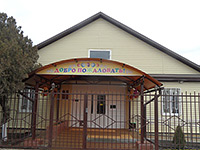 Государственное казенное учреждение социального обслуживания Краснодарского края "Абинский реабилитационный центр для детей и подростков с ограниченными возможностями"Государственные казенные учреждения социального обслуживанияРеабилитационные центры для детей и подростков с ограниченными возможностямиАбинский район353300, Абинский район, пос. Ахтырский, ул. Гагарина, 748 (86150) 3-40-23, 6-26-70Степаненко Ирина Алексеевнаhttp://rcov-abinsk.sznkuban.ru/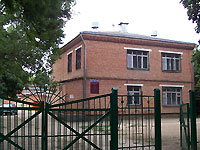 Государственное казенное учреждение социального обслуживания Краснодарского края "Армавирский реабилитационный центр для детей и подростков с ограниченными возможностями"Государственные казенные учреждения социального обслуживанияРеабилитационные центры для детей и подростков с ограниченными возможностямиАрмавир352900, г. Армавир, ул. Новороссийская, 1458 (86137) 5-73-14, 5-78-40, 5-67-95Терещенко Ольга Дмитриевнаhttp://rcov-arm.sznkuban.ru/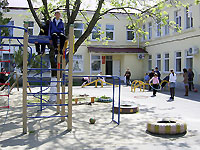 Государственное казенное учреждение социального обслуживания Краснодарского края "Белореченский реабилитационный центр для детей и подростков с ограниченными возможностями"Государственные казенные учреждения социального обслуживанияРеабилитационные центры для детей и подростков с ограниченными возможностямиБелореченский район352633, г. Белореченск, ул. Красная, 278 (86155) 2-55-78, 2-63-10Исполняющий обязанности директора Лихачева Екатерина Леонидовнаhttp://rcov-belor.sznkuban.ru/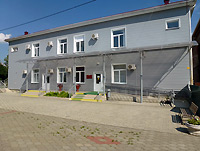 Государственное казенное учреждение социального обслуживания Краснодарского края "Белореченский комплексный центр реабилитации инвалидов"Государственные казенные учреждения социального обслуживанияКомплексные центры реабилитации инвалидовБелореченский район352630, Краснодарский край, г. Белореченск, ул. Толстого, 51Д+7 960 472 11 31Любавин Виталий Вячеславовичhttp://kcri-belor.sznkuban.ru/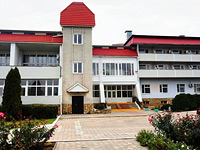 Государственное казенное учреждение социального обслуживания Краснодарского края "Гулькевичский реабилитационный центр для детей и подростков с ограниченными возможностями"Государственные казенные учреждения социального обслуживанияРеабилитационные центры для детей и подростков с ограниченными возможностямиГулькевичский район352192, Краснодарский край, г. Гулькевичи, Промзона, 10, строение N° 1, помещение № 28 (86160) 5-36-57, 5-56-77, 5-54-95Шибалкова Раиса Николаевнаhttp://rcov-gulk.sznkuban.ru/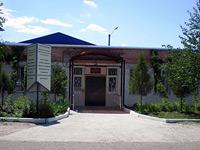 Государственное казенное учреждение социального обслуживания Краснодарского края "Гулькевичский комплексный центр реабилитации инвалидов"Государственные казенные учреждения социального обслуживанияКомплексные центры реабилитации инвалидовГулькевичский район352190, г. Гулькевичи, ул. Привокзальная, 59, участок №18 (861-60) 5-03-43, 5-04-14Рощина Светлана Степановнаhttp://kcri-gulk.sznkuban.ru/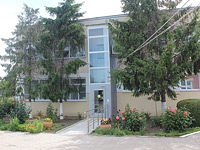 Государственное казенное учреждение социального обслуживания Краснодарского края "Ейский реабилитационный центр для детей и подростков с ограниченными возможностями"Государственные казенные учреждения социального обслуживанияРеабилитационные центры для детей и подростков с ограниченными возможностямиЕйский район353664, Ейский район, с. Воронцовка, ул. Юбилейная, 17-А8 (86132) 62-3-31, 62-4-08Евдокимова Ольга Николаевнаhttp://rcov-yeisk.sznkuban.ru/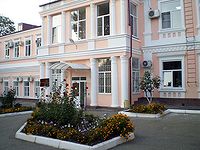 Государственное казенное учреждение социального обслуживания Краснодарского края "Ейский комплексный центр реабилитации инвалидов"Государственные казенные учреждения социального обслуживанияКомплексные центры реабилитации инвалидовЕйский район353680, г. Ейск, ул. Коммунаров, 48 (86132) 2-57-94, 2-36-62, 2-50-00Хачатурова Ася Михайловнаhttp://kcri-yeisk.sznkuban.ru/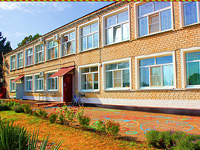 Государственное казенное учреждение социального обслуживания Краснодарского края "Каневской реабилитационный центр для детей и подростков с ограниченными возможностями"Государственные казенные учреждения социального обслуживанияРеабилитационные центры для детей и подростков с ограниченными возможностямиКаневский район353730, Краснодарский край, ст. Каневская, улица Октябрьская, 838 (86164) 7-38-55, 7-34-81, 7-30-45Павлова Антонина Алексеевнаhttp://rcov-kanev.sznkuban.ru/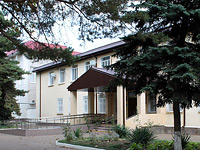 Государственное казенное учреждение социального обслуживания Краснодарского края "Кореновский реабилитационный центр для детей и подростков с ограниченными возможностями"Государственные казенные учреждения социального обслуживанияРеабилитационные центры для детей и подростков с ограниченными возможностямиКореновский район353180, Краснодарский край, г. Кореновск, ул. Красная, 778 (86142) 4-20-08, 4-20-09, 4-20-07Самуленко Наталия Васильевнаhttp://rcov-koren.sznkuban.ru/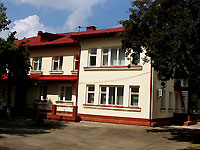 Государственное казеное учреждение социального обслуживания Краснодарского края "Краснодарский краевой кризисный центр помощи женщинам"Государственные казенные учреждения социального обслуживанияКризисные центры помощи женщинамКраснодар350011, г. Краснодар, ул. Стасова, 8/18 (861) 227-17-31 (круглосуточно), 235-24-80, 227-17-30Бескоровайная Елена Михайловнаhttp://kcp-krd.sznkuban.ru/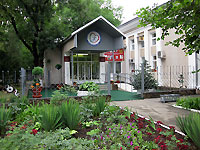 Государственное казенное учреждение социального обслуживания Краснодарского края "Краснодарский реабилитационный центр для детей и подростков с ограниченными возможностями"Государственные казенные учреждения социального обслуживанияРеабилитационные центры для детей и подростков с ограниченными возможностямиКраснодар350072, г. Краснодар, ул. 40 лет Победы, 29/198 (861) 257-04-25, 257-04-13Дудий Геннадий Анатольевичhttp://rcov-krd.sznkuban.ru/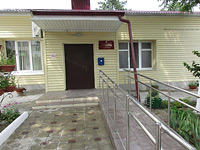 Государственное казенное учреждение социального обслуживания Краснодарского края "Крымский реабилитационный центр для детей и подростков с ограниченными возможностями"Государственные казенные учреждения социального обслуживанияРеабилитационные центры для детей и подростков с ограниченными возможностямиКрымский район353380, г. Крымск, ул. Д.Бедного, 28 (86131) 2-12-33; 2-28-86Радченко Алла Анатольевнаhttp://rcov-krimsk.sznkuban.ru/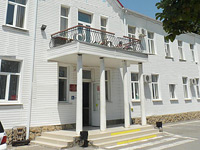 Государственное казенное учреждение социального обслуживания Краснодарского края "Крымский комплексный центр реабилитации инвалидов"Государственные казенные учреждения социального обслуживанияКомплексные центры реабилитации инвалидовКрымский район353380, г. Крымск, ул. Троицкая, 1498 (86131) 4-39-67Шингарей Людмила Викторовнаhttp://kcri-krimsk.sznkuban.ru/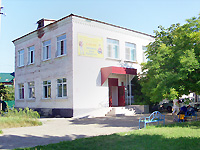 Государственное казенное учреждение социального обслуживания Краснодарского края "Курганинский комплексный центр реабилитации инвалидов"Государственные казенные учреждения социального обслуживанияКомплексные центры реабилитации инвалидовКурганинский район352430 г. Курганинск, ул. Комсомольская, 958 (86147) 2-40-53Халилова Светлана Михайловнаhttp://kcri-kurg.sznkuban.ru/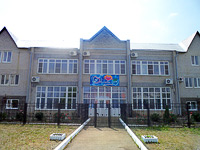 Государственное казенное учреждение социального обслуживания Краснодарского края "Курганинский реабилитационный центр для детей и подростков с ограниченными возможностями"Государственные казенные учреждения социального обслуживанияРеабилитационные центры для детей и подростков с ограниченными возможностямиКурганинский район352430, г. Курганинск, ул. 76 квартал, 428 (86147) 2-25-53, 2-55-03, 2-39-05Видяпина Ирина Ивановнаhttp://rcov-kurg.sznkuban.ru/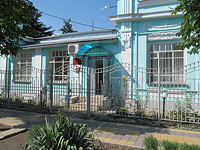 Государственное казенное учреждение социального обслуживания Краснодарского края "Ленинградский комплексный центр реабилитации инвалидов"Государственные казенные учреждения социального обслуживанияКомплексные центры реабилитации инвалидовЛенинградский район353740, Краснодарский край, ст. Ленинградская, ул. Ленина, 518 (86145) 7-09-96, 7-10-39, 3-98-29Тесля Ирина Андреевнаhttp://kcri-len.sznkuban.ru/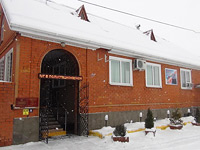 Государственное казенное учреждение социального обслуживания Краснодарского края "Мостовский комплексный центр реабилитации инвалидов"Государственные казенные учреждения социального обслуживанияКомплексные центры реабилитации инвалидовМостовский район352570, пос. Мостовской, ул. Буденного, 1778 (86192) 5-50-12, 5-41-00, 5-48-28Коршак Алла Анатольевнаhttp://rci-most.sznkuban.ru/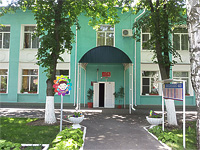 Государственное казенное учреждение социального обслуживания Краснодарского края "Новокубанский реабилитационный центр для детей и подростков с ограниченными возможностями"Государственные казенные учреждения социального обслуживанияРеабилитационные центры для детей и подростков с ограниченными возможностямиНовокубанский район352240, Краснодарский край, г. Новокубанск, ул. Шевченко, 48 (86195) 4-61-10, 3-23-87Звягинцева Елена Рудольфовнаhttp://rcov-nkub.sznkuban.ru/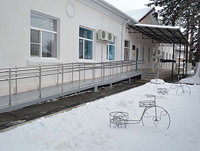 Государственное казенное учреждение социального обслуживания Краснодарского края "Новокубанский комплексный центр реабилитации инвалидов"Государственные казенные учреждения социального обслуживанияКомплексные центры реабилитации инвалидовНовокубанский район352241, Краснодарский край, г. Новокубанск, пер. Заводской, 38 (86195) 4-57-67, 4-50-86Демина Елена Николаевнаhttp://kcri-nkub.sznkuban.ru/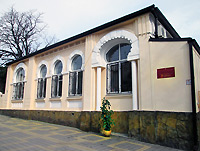 Государственное казенное учреждение социального обслуживания Краснодарского края "Новороссийский реабилитационный центр для детей и подростков с ограниченными возможностями"Государственные казенные учреждения социального обслуживанияРеабилитационные центры для детей и подростков с ограниченными возможностямиНовороссийск353915, г. Новороссийск, ул. Энгельса, 568 (8617) 63-04-36, 72-44-82Сазонова Елена Михайловнаhttp://rcov-nvrsk.sznkuban.ru/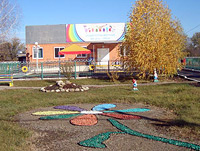 Государственное казенное учреждение социального обслуживания Краснодарского края "Отрадненский реабилитационный центр для детей и подростков с ограниченными возможностями"Государственные казенные учреждения социального обслуживанияРеабилитационные центры для детей и подростков с ограниченными возможностямиОтрадненский район352290, ст. Отрадная, ул. Овражная, 3Б8 (86144) 3-89-91, 3-54-93Белоусова Татьяна Сергеевнаhttp://rcov-otr.sznkuban.ru/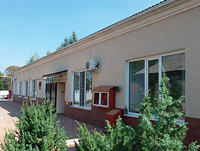 Государственное казенное учреждение социального обслуживания Краснодарского края "Отрадненский комплексный центр реабилитации инвалидов"Государственные казенные учреждения социального обслуживанияКомплексные центры реабилитации инвалидовОтрадненский район352290, ст. Отрадная, ул. Первомайская, 73, корпус А8 (86144) 3-52-27, 3-42-82и.о. директора Лещева Елена Владимировнаhttp://kcri-otr.sznkuban.ru/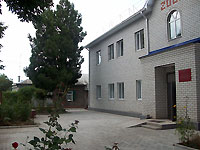 Государственное казенное учреждение социального обслуживания Краснодарского края "Приморско-Ахтарский реабилитационный центр для детей и подростков с ограниченными возможностями"Государственные казенные учреждения социального обслуживанияРеабилитационные центры для детей и подростков с ограниченными возможностямиПриморско-Ахтарский район353860, Краснодарский край, г. Приморско-Ахтарск, ул. Братская, 618 (86143) 2-14-46Благова Ольга Викторовнаhttp://rcov-praht.sznkuban.ru/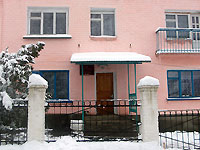 Государственное казенное учреждение социального обслуживания Краснодарского края "Северский реабилитационный центр для детей и подростков с ограниченными возможностями"Государственные казенные учреждения социального обслуживанияРеабилитационные центры для детей и подростков с ограниченными возможностямиСеверский район353265, Северский район, пгт. Черноморский, ул. Гоголя, 108 (86166) 6-70-00, 6-40-05Гафарова Наталия Николаевнаhttp://rcov-sev.sznkuban.ru/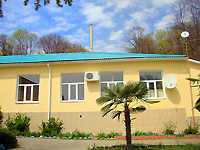 Государственное казенное учреждение социального обслуживания Краснодарского края "Лазаревский реабилитационный центр для детей и подростков с ограниченными возможностями"Государственные казенные учреждения социального обслуживанияРеабилитационные центры для детей и подростков с ограниченными возможностямиСочи354202, г.-к. Сочи, п. Головинка, ул. Центральная, 80-а8 (862) 274-12-52Гартман Ольга Алексеевнаhttp://rcov-laz.sznkuban.ru/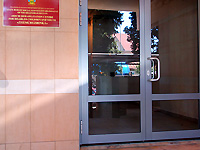 Государственное казенное учреждение социального обслуживания Краснодарского края "Адлерский реабилитационный центр для детей и подростков с ограниченными возможностями"Государственные казенные учреждения социального обслуживанияРеабилитационные центры для детей и подростков с ограниченными возможностямиСочи354340, г.-к. Сочи, ул. Кирова, 30, офис 4Б8 (862) 240-75-20, 240-78-00Васинюк Татьяна Михайловнаhttp://rcov-adler.sznkuban.ru/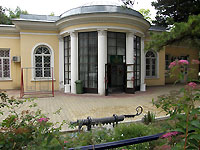 Государственное казенное учреждение социального обслуживания Краснодарского края "Сочинский реабилитационный центр для детей и подростков с ограниченными возможностями"Государственные казенные учреждения социального обслуживанияРеабилитационные центры для детей и подростков с ограниченными возможностямиСочи354000, г.-к. Сочи, ул. Курортный проспект, 578 (862) 262-05-33, 262-36-10, 262-01-30Тарасова Ольга Александровнаhttp://rcov-sochi.sznkuban.ru/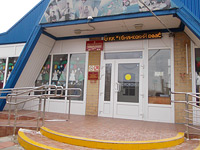 Государственное казенное учреждение социального обслуживания Краснодарского края "Тбилисский реабилитационный центр для детей и подростков с ограниченными возможностями"Государственные казенные учреждения социального обслуживанияРеабилитационные центры для детей и подростков с ограниченными возможностямиТбилисский район352360, Краснодарский край, Тбилисский район, ст-ца Тбилисская, ул. Октябрьская, 298А8 (86158) 2-61-00, 2-36-08, 3-36-41Макарова Ольга Павловнаhttp://rcov-tbil.sznkuban.ru/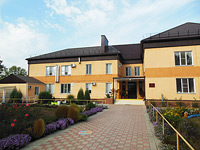 Государственное казенное учреждение социального обслуживания Краснодарского края "Темрюкский реабилитационный центр для детей и подростков с ограниченными возможностями"Государственные казенные учреждения социального обслуживанияРеабилитационные центры для детей и подростков с ограниченными возможностямиТемрюкский район353527, Темрюкский район, пос. Светлый Путь Ленина, ул. Луговая, 38 (86148) 93-6-45, 93-6-41, 93-5-66Китова Нелли Сергеевнаhttp://rcov-temruk.sznkuban.ru/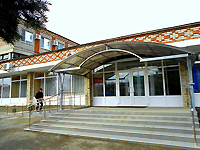 Государственное автономное учреждение социального обслуживания Краснодарского края "Тимашевский комплексный центр реабилитации инвалидов"Государственные автономные учреждения социального обслуживанияКомплексные центры реабилитации инвалидовТимашевский район352700, Краснодарский край, г. Тимашевск, ул.Пролетарская, 1208 (86130) 4-06-59, 4-26-06, 4-06-34Воякин Дмитрий Анатольевичhttp://kcri-tim.sznkuban.ru/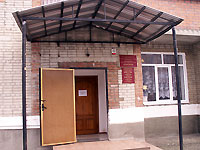 Государственное казенное учреждение социального обслуживания Краснодарского края "Тихорецкий реабилитационный центр для детей и подростков с ограниченными возможностями»Государственные казенные учреждения социального обслуживанияРеабилитационные центры для детей и подростков с ограниченными возможностямиТихорецкий район352120, г. Тихорецк, ул. Гоголя, 778 (86196) 5-05-72, 5-05-85, 5-16-02Алейник Людмила Васильевнаhttp://rcov-tih.sznkuban.ru/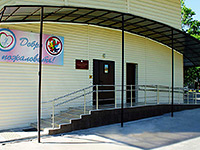 Государственное казенное учреждение социального обслуживания Краснодарского края "Щербиновский комплексный центр реабилитации инвалидов"Государственные казенные учреждения социального обслуживанияКомплексные центры реабилитации инвалидовЩербиновский район353620, Щербиновский район, ст. Старощербиновская, ул. Первомайская, 748 (86151) 7-78-24, 7-76-17Громовенко Наталия Вячеславовнаhttp://kcri-scherb.sznkuban.ru/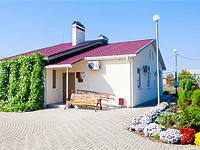 Государственное казенное учреждение социального обслуживания Краснодарского края "Крыловский комплексный центр реабилитации инвалидов"Государственные казенные учреждения социального обслуживанияКомплексные центры реабилитации инвалидовКрыловский район352080, ст-ца Крыловская, ул. Халтурина, 398 (86161) 3-50-02, 3-25-15Затонская Светлана Николаевнаhttp://kcri-krylovsk.sznkuban.ru/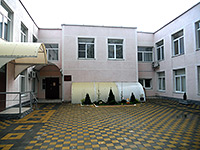 Государственное казенное учреждение социального обслуживания Краснодарского края "Новороссийский краевой комплексный центр реабилитации детей и подростков с ограниченными возможностями"Государственные казенные учреждения социального обслуживанияКраевой комплексный центр реабилитации детей и подростков с ограниченными возможностямиНовороссийск353905, г. Новороссийск, ул. Энгельса, 688 (8617) 72-43-05, 63-00-39, 63-08-82Романова Татьяна Владимировнаhttp://kcrdov-nvrsk.sznkuban.ru/